Årsberetning 2018forFagforbundet Indre FosenBehandlet av årsmøtet den 30.01.2019InnledningFagforeningens årsberetning er fagforeningsstyrets rapportering til medlemmene på i hvilken grad styret har lykkes med å gjennomføre handlingsplanen som årsmøtet vedtok for perioden. Styret har i perioden hatt følgende sammensetning:*Eventuell størrelse på organisatorisk frikjøp av tillitsvalgt. Det angis hvilke styremedlemmer som har særskilt ansvar etter vedtektene og retningslinjene.Representanter til forbundsregionens representantskap/regionsmøte 	Til Fagforbundet Indre Fosen sitt Representantskap/Fylkesmøte har fagforeningen hatt følgende representanter:Audhild SjøliAudgunn Helen NilsenElin KvidalRepresentanter til LO lokalt LO Inderøy og LeksvikAudgunn Helen Nilsen Tina LindgjerdetArnfinn RønningLO-FosenAudhild SjøliAnne Grete LillemoElin KvidalValgkomitéenValgkomitéen i henhold til vedtektene har bestått av:Harald Emil Jakobsen YKKOStine Mari Gangstad   YHSInger Rotmo                YSTGrete Saus   - gikk ut av valgkomiteen pga av at hun er på valg til styret. Revisorer Til å revidere fagforeningens regnskap, har det vært følgende revisorer og vara:1:        Unni Knutsen Rognes2:        Inge KrogstadVara:  Kjell Sverre TungKontorforholdLeksvik: Kontor ved Yttermyran, Myragårdsveien 21. Rissa:    Kontor i 2.etg på Rådhuset, Rådhusveien 13AnsatteLeder er frikjøpt i 40% Ansvar: Fane 2 (medlemsregistret)             Alle medlemmer i privat sektor             Ansvar for den daglige driften og det overordnede økonomiansvaret i fagforeningen             ØkonomiKort oppsummering av opplysninger om regnskapet sett i forhold til budsjettet, og kommentarer dersom det er spesielle forhold som bør kommenteres. Angående budsjett og regnskap vises det til egen sak i årsmøtet. Andre eiendelerBeskrivelse av fagforeningens eiendeler (hytter/feriehjem, aksjer i eiendom, aviser, stiftelser og lignende redegjøres for.Hyttekomité eller lignende refereres. Beskrivelse av fagforeningens organisasjonsområde - medlemmer og tillitsvalgte fordelt på tariffområderFagforeningen har per 31.12.2018 medlemmer innenfor følgende tariffområder:(stryk det som ikke passer/tilføy egne lokale tariffområder)Medlemmer uten tariffavtaleFagforeningen har per 31.12.2018 medlemmer hos følgende arbeidsgivere uten tariffavtale:Fagforeningens klubborganisering hos ulike arbeidsgivere(jfr. vedtektenes § 11.7).KoordineringsleddSitter i koordineringsledd med Trøndelag brann og redningstjenesteMøtevirksomhetenÅrsmøtet ble avholdt 30.januar 2018 på Vertshuset Landgangen i Vanvikan Behandlet følgende saker:Vanlige årsmøtesakerDet er avholdt 1 medlemsmøte Møtene behandlet følgende saker:LønnsslippLO-favørDet er avholdt 9 styremøter. Styret har behandlet 75 saker.Beskrivelse av saker som har vært tidkrevende:Andre møter /samlinger i fagforeningens regi:PTV – møter i KS – 10 stkTV – møte i privat sektor – 1 stkSosiale aktiviteter: Sommerfest på Martha-brygga i Råkvåg Husets hamburger ble servert og kaffe og kaker etterpå. Jubileums-medlemmene fikk diplom og 25 års og 40 års nåler. Onkel Hoggorm spilte opp til dans etter maten. 40-50 stykker møtte opp.Utvalgenes virksomhetUngdomsutvalgetUtvalgets sammensetning:Leder                 Bjørn-Andreas Farstad SjøliNestleder           Stine Mari GangstadStyremedlem     Nina Mjøen	Det er avholdt 0 møter og behandlet 0 saker.Har utvalget egen handlingsplan?	JaAlt har ikke gått etter planen dette året. Da vi ikke fikk innpass på skolene som vi hadde planlagt. Der skulle vi egentlig stå på stand, møte elever og snakke om viktigheten med å organisere seg. 2 stk var på sommerkonferansen for ungdom – juni 3 stk var på ungdomskonferanse på Stjørdal – november Vært med rundt på arbeidsplassbesøk og snakket med ungdom der. Leder var med på LO’s sommerpatrulje i sørdelen av Trøndelag – juli   Vært med på områdemøte.PensjonistutvalgetUtvalgets sammensetning:Leder              Olga BergNestleder        Annlaug GravåsStyremedlem  Oddrun SneeggenStyremedlem  Inger RøstadDet er avholdt 0 møter og behandlet 0 saker.Har utvalget egen handlingsplan?	NEI2 fra utvalget var på pensjonistkonferansen på StjørdalSeksjonsstyret for yrkesseksjon helse og sosialUtvalgets sammensetning:Leder                Tina LindgjerdetNestleder          Torun SætherStyremedlem    Monica RianDet er avholdt 0 møter og behandlet 0 saker.Har yrkesseksjonen egen handlingsplan?      JATina kom inn som seksjonsleder i januar 2018 og ble sendt på Fase 1 kurs på Ørland Kysthotell. Dette var ett kurs som varte i 3 dager og var nyttig.Var med på et områdemøteI mars var leder på seksjonsleder samling i Trondheim. Kurset varte i 2 dager.April var leder på styres kurs på Ørland Kysthotell, sammen med resten av styret i Indre fosen fagforbund. Dette var et kurs som varte i to dager. Oktober ble det i samarbeid med regionen holdt ett kurs i «hverdagsrehabilitering». Dette var på Radisson Blue i Trondheim.  Indre fosen stilte med 10 deltagere og var den kommunen som var best representert. November ble det holdt en hyggekveld for medlemmene innen helse og omsorg på Leksvik Helsetun. Det var ca. 20 medlemmer tilstede, hvor seksjonen spanderte brus, snacks og pizza. Dette var noe vi fikk mye skryt for og medlemmene ønsket flere slike kvelder. Verving har vært i stort fokus på sykehjemmet i Leksvik, så tillitsvalgt og seksjonsleder har klart å verve en del medlemmer. I november har også det vært fagforbundsuka, hvor det ble delt ut snacks til medlemmene og arbeidsplassbesøk ved Leksvik helsetun. Seksjonsstyret for yrkesseksjon kontor og administrasjonUtvalgets sammensetning:Leder              Anne Grethe LillemoNestleder        Laila Andresen NilsenStyremedlem  Anne Karin StorsveDet er avholdt 0 møter og behandlet 2 saker.Har yrkesseksjonen egen handlingsplan?	NEIYrkesseksjonen har vært uten leder og styre noen år.  Leder i styret fagforbundet Indre Fosen har vært til god hjelp. En del spørsmål har det blitt:Hvor skal vi begynne – med hva? Hva er handlingsrommet? Hva er forventet?Leder har deltatt på 2 regionsamlinger i Åfjord, styremøter i fagforbundet (7 av 8),Stand – Rissamartna, seksjonsledersamling, styreledersamling.Leder har deltatt på drøftingsmøte med HTV.Styret har kommunisert via sms, mail og messenger.Vi har arrangert 1 gåtur til Skyråsen, hvor vi delte ut mobilbelte til de 5 som deltok.Vi arrangerte medlemsmøte den 27. november.  (strikkekafe sammen med YKKO)Med strikkekafe vil vi sette det sosiale samholdet i fokus. Det kom 20 medlemmer, det er vi godt fornøyd med. Seksjonen har hatt medlemmer på kurs:Trygghet i personalsaker (omstilling og endring) 	3 Personvernforordningen 			5Ergonomi					2Digitaliseringens betydning for arkivtjenestene	2Mail ang kurstilbud er utsendt til alle medlemmer, med oppfordring til å delta. Tilbakemelding er etterspurt hos medlemmene, men ingen ønsker om kurs, aktivitet eller tema på medlemsmøter er mottatt. 	Seksjonsstyret for yrkesseksjon samferdsel og tekniskUtvalgets sammensetning:Leder                Arnfinn RønningNestleder         Elin Synnøve SundeDet er avholdt 0 møter og behandlet 0 saker.Har yrkesseksjonen egen handlingsplan?      JA	Vi oppfordrer medlemmene til delta på kurs gjennom yrkesseksjonen. Det har vi lykkes med i år. Yrkesseksjon samferdsel teknisk har kjørt kurs i smitterenhold i nov 2018. Vi vil jobbe videre med skolering for medlemmene i 2019 i yrkesseksjonen.Vært med på et områdemøte.Seksjonsstyret for yrkesseksjon kirke, kultur og oppvekstUtvalgets sammensetning:Leder              Dagunn DyrendahlNestleder        Monika Rognes DretvikStyremedlem  Grete SausStyremedlem  Margareth AskjemshaltenDet er avholdt 0 møter og behandlet 0 saker.Har yrkesseksjonen egen handlingsplan?       JA	Deltatt på møter for å svare på høring om ungdomsskolestruktur i Indre FosenStyrekurs på Brekstad 18. og 19. AprilMedlemskveld LO-favør og lønnslippKurs i konfliktberedskap på Steinkjer Seksjonssamling/kurs i Trondheim 6. og 7. mars6. november, møte i kirkaMeldt på medlemmer til kursOmrådemøter 7. februar og 8. novemberBehandlet høring på skoleruta (frist 24. jan.)Au møteØvrige utvalg i fagforeningenTittel på utvalget: AUUtvalgets sammensetning:Det er avholdt 2 møter og behandlet 3 saker.Har utvalget egen handlingsplan? NEIBeskrivelse av gjennomført aktivitet i henhold til handlingsplan: Fagforeningens satsingsområder 2018Fagforeningens utfordringer på kort og lang siktUtfordringer overfor arbeidsgivere Skape gode arena for samarbeid. Kommunen fungerer bedre enn private.Yrkesfaglige utfordringerIvareta alle yrkesgrupperBygge opp godt fungerende YrkesseksjonerPolitiske utfordringerOrdne samarbeidsavtaler med partiene vi ønsker å samarbeide med. Jobbe for å beholde Arbeidsmiljøloven slik den er.Utfordringer i egen organisasjonSkape godt samarbeid med engasjement med alle tillitsvalgte.Finne gode arbeidsformer som gjør vervet spennende og engasjerende.Målsettinger og planer i perioden Arbeidsliv, tariff og pensjon Mål 2018Prioriterte krav i hovedoppgjøret 2018 får størst mulig gjennomslag. Tjenestepensjonsordninger tariffestes i flere tariffområder.Arbeidsmiljøloven forbedres.  Alle krav om utvidelse av stilling innfris.Arbeidet med en plan for arbeidstidsreduksjon igangsettes i LOs regi.  Fagforeningens tiltak i strategiplanenHolde Fane 2 (medlemsregistret) oppdatert Leder jobber med Fane 2 hver ukeDette skjer kontinuerligSe til at avtaleverk blir overholdt i alle avtaleområderKreve drøftingsmøter om bruken av midlertidige ansettelser og bruk av bemanningsforetak jamfør lov og avtaleverk.
Gjennomføre drøftingsmøter vedrørende bruk av deltid og utarbeidelse av retningslinjer.
Fremme krav etter arbeidsmiljølovens kapittel 14 for alle som ønsker utvidelse av stilling.
Kreve at stillinger som hovedregel lyses ut som hele stillinger.Kontinuerlig
Resultat:Fane 2 er jobbet med kontinuerlig og det samme er punkt 2Offentlige tjenester i egenregiMål 2018En større andel offentlige tjenester drives i egenregi. Offentlige tjenester blir ikke konkurranseutsatt.Alle kommuner, fylkeskommuner og helseforetak har innen utgangen av 2018 vedtatt tiltaksplaner mot sosial dumping.Ved utgangen av 2018 bruker flere kommuner og fylkeskommuner trepartssamarbeid aktivt som metode.Politiske partier lokalt, regionalt og nasjonalt programfester drift av offentlige tjenester i egenregi. Fagforeningens tiltakSikre ansattes lønns- og arbeidsvilkår ved konkurranseutsetting eller privatisering. 
Være på banen ved nye arbeidsplasser i privat sektor.Tariffavtale på plassPTV (plasstillitsvalgt) KontaktpersonTa kontakt innen en mnd.Ønsker å samarbeide med de politiske partiene for å motvirke konkurranseutsetting og sosial dumpingBruke det faglig-politiske samarbeidet for å kreve handlingsplan mot sosial dumping.
Bruke det faglig-politiske samarbeidet for å motvirke konkurranseutsetting og privatisering, gjennom å kreve programvedtak i politiske partier om drift av offentlige tjenester i egenregi.KontinuerligResultat:Vi har vært på i forhold til privat sektor. Jobbet for å få Tariffavtaler på plass og likeså tillitsvalgte og kontaktpersonerVerve, aktivisere og beholdeMål 2018Fagforbundets organisasjonsgrad skal øke med minst 2 prosent i KS-området.  Fagforbundets organisasjonsgrad skal øke med minst 2 prosent i Spekter helse. Antallet yrkesaktive medlemmer med høyskole- og universitetsutdanning skal øke med 		minst 10 prosent.Fagforbundet skal øke antallet elever og lærlinger med minst 10 prosent. Fagforbundet skal øke antallet studenter med minst 10 prosent. 
Fagforeningens tiltak Sørge for at det velges tillitsvalgte på alle arbeidsplasser i alle tariffområder der foreningen har medlemmer. Presentere Fagforbundet og verve medlemmer når nye virksomheter etableres.Ha en kontaktperson på alle avtaleområder/arbeidsplasserInnen sommeren Resultat: Vi er på når nye blir ansatt. PTV er der og snakker med nye.

Lage en velkomstfolder til alle nye medlemmerEn for kommunalt ansatteEn for privat ansatteFebruarResultat: Denne er skrevet, men ikke startet og bruke. Dette er noe som må følges opp i 2019Kontakt med medlemmerGjennomføre arbeidsplassbesøk minst en gang i året, og etablere kontakt med medlemmer i alle yrker.Styrke det yrkesfaglige tilbudet innenfor alle sektorer/områder. I løpet av åretResultat:Arbeidsplassbesøk har blitt gjennomført flere ganger dette året. Har vært minst 2 ganger på alle arbeidsplasser i privat sektor og det samme i KS UtdanningSikre regelmessig aktivitet på videregående skoler og fagskoler, i samarbeid med forbundsregionen. Verve yrkesaktive med høyskole- og universitetsbakgrunn.
Kontinuerlig Resultat:Ungdomstillitsvalgte har vært i kontakt med videregående skoler i flere runder. Fikk innpass, men da passet det ikke noen fra forbundsregionen til å bli med. Senere fikk UTV ikke innpass. En del høyskoleutdannede er kommet over til oss. Ideologisk skolering og organisasjonsbyggingMål 2018Godt skolerte tillitsvalgte i det ytterste ledd.Fagforeningens tiltakSikre at tillitsvalgte deltar på skolering.
Formidle kunnskap om dagsaktuelle temaer og Fagforbundets politiske, faglige og ideologiske budskap på yrkes-, fag- og tillitsvalgtsamlinger.
Få klubber til å fungere.  Sørge for å ha gode rutiner ut mot tillitsvalgte og god kommunikasjon Kurs og konferanserPlanlagte kurs og konferanser for tillitsvalgteResultat: Styrekurs – gjennomført med bra oppmøteFase 1 – 7 stk deltok påFase 2 – 3 stk har deltattLeder og HTVsamling  - 2 første deltok leder, og 2 HTV                                         Det siste deltok 2 HTVSommerkonferanse ungdom – 2 stk deltok2 repskap – leder, nestleder og HTV deltokUngdomskurs – LO – 3 stk deltokFag, kompetanse og yrkesutviklingMål 2018Fagforbundet bidrar til samarbeidet om faglig utvikling på arbeidsplassen. Relevant kompetanseheving gir uttelling i lønn.Økt anerkjennelse av og respekt for yrkesgruppene.Fagforbundet fremstår som en sentral utdanningspolitisk aktør på alle utdanningsnivå. Økt antall læreplasser i alle sektorer.Fagforeningens tiltak KompetansekartleggingBistå de tillitsvalgte i gjennomføringen av drøftingsmøter med arbeidsgiver i alle tariffområder for å utarbeide og iverksette kompetanseplaner.Delta i arbeidet med kompetanseplaner/kompetansekartlegging. Arbeide opp mot arbeidsgiver og andre aktører for å øke antall læreplasser i alle virksomheter, spesielt i offentlig sektor.Jobbe for at flere voksne tar fagbrev.KontinuerligResultat:Dette er jobbet godt med i hele år
Ansettelsesprosesser
Sørge for at tillitsvalgte har nødvendig kompetanse om de enkelte yrkene til bruk i drøftinger med arbeidsgiver.Sørge for at tillitsvalgte deltar i hele ansettelsesprosessen til alle stillinger.Starter nå – kontinuerligResultat:Er med i ansettelsesprosesser så snart vi får høre om en. Men fortsatt er det enkelte ledere som jobber på egen hånd. Da er vi inne og sier ifra. MedlemsutviklingVervemål 2018 (medlemstall totalt):Vervemål 2018 (medlemstall yrkesaktive): Resultat:*herunder studenter, elever og lærlinger		Beskrivelse av medlemsutviklingen i perioden:Årsaker til medlemsutviklingen i perioden:Beskrivelse av vervearbeidet:Beskrivelse av medlemsutviklingen for unge medlemmer, herunder studenter, elever og lærlinger:Beskrivelse av vesentlige trekk i medlemsutviklingen innen forskjellige yrker i de ulike yrkesseksjonene:Sosiale aktiviteter i fagforeningenTiltak/aktivitet 1:Beskrivelse av gjennomføring og resultat: Tiltak/aktivitet 2:Beskrivelse av gjennomføring og resultat: RepresentasjonOversikt over hvilke verv fagforeningen har hatt medlemmer i:ForbundsregionenRegionsstyret YrkesseksjonerAndre utvalgFaglig/politisk utvalgEr samarbeidsavtalen mellom Fagforbundet og Arbeiderpartiet fulgt opp med lokal avtale og aktivitet? AOF lokalavdelingAndre utvalg(Råd/styrer/samarbeidsorgan/komiteer etc.)AvslutningStyrets avsluttende betraktninger på aktiviteten i året som gikk, herunder resultat av gjennomført aktivitet.Sted og datoFagforeningsstyretNavnOrganisatorisk frikjøp*LederAudhild Sjøli40 %NestlederAudgunn Helen NilsenOpplæringsansvarligCamilla TangstadKassererMonika Rognes DretvikLeder yrkesseksjon helse og sosialTina Wanvik LindgjerdeLeder yrkesseksjon kirke, kultur og oppvekstDagunn DyrendahlLeder yrkesseksjon samferdsel og teknisk Arnfinn RønningLeder yrkesseksjon kontor og administrasjonAnne Grethe LillemoUngdomstillitsvalgtBjørn-Andreas Farstad SjøliPensjonisttillitsvalgtOlga BergStyremedlem Elin KvidalStyremedlemElin SundeStyremedlemWenche HestdalStyremedlemVararepresentant yrkesseksjon helse og sosialTorun SætherVararepresentant yrkesseksjon kirke, kultur og oppvekstMonika Rognes DretvikVararepresentant yrkesseksjon samferdsel og tekniskElin SundeVararepresentant kontor og administrasjonLaila Andresen NilsenVara ungdomstillitsvalgtStine Mari GangstadVara pensjonisttillitsvalgtAnnlaug GravåsVara styremedlemGrete SausBankinnskudd  31.12.2017Bankinnskudd  31.12.2018Egenkapital 31.12.2017Egenkapital 31.12.2018Verdi av fast eiendom (hytter, feriehjem, aksjer i eiendom, stiftelser etc.)TariffområdeAntall medlemmerAntall tillitsvalgteKS 300 - Hovedtariffavtale50024 PTV og 2 HTVKS 100 – KS-bedriftsmedlemmer8KS 1701 – Hovedtariffavtale for konkurranseutsatte bedrifter3Spekter 026 – Unicare Rehabilitering (jobbes med avtale)111 PTVPBL 028 – Hovedtariffavtale101 PTVVirke 005 – Mønsteravtale tannhelsesekretærer1Virke 029 – HUK museer / kulturinstitusjoner1Virke 060 – HUK utdanning41 PTVKA 027 – Hovedtariffavtale 91 PTVNHO 330 – EBL-avtalen2NHO 453 – Norges blindeforbund, barnevern, mottak m.m.61 PTVArbeidsgiverAntall medlemmerFagforbundet1Rissa Radio1Tryllefløyten barnehage2Tungtrø barnehage as1ArbeidsgiverTariff-områdeNavn på klubbleder (hovedtillitsvalgt/ tillitsvalgt med tilsvarende funksjon)Klubbstyre (JA/NEI)Indre Fosen kommuneKSElin Kvidal og Audgunn Helen Nilsen NeiUnicare RehabiliteringSpekter 026Monica RianNeiIndre Fosen kirkelige fellesrådKA 027Margareth AskjemshaltenNeiSkaugdal MontessoriskoleVirke 060Maurice EckelNeiOlivia SolhaugNHO 453Jon Rune NyheimNeiAkrobaten barnehage ASPBLGrete SausNeiType kursMålgruppeTidspunktStyrekursStyret18.-19.04.18Fase 1Nye tillitsvalgteFase 2Tillitsvalgte12.03.18Fane 2 Fane 2 ansvarligeSamling Leder og HTVLeder og HTV02.05.18Sommerkonferansen ungdomUngdom15.06.18Samling Leder og HTVLeder og HTV25.09.18RepresentantmøteValgte repr.21.03.18RepresentantmøteValgte repr.30.10.18Ungdomskurs – felles med LOUngdom02.11.18Samling Leder og HTVLeder og HTV21.11.18Medlemstall totaltMedlemstall totaltMedlemstall totaltMedlemstall totaltMedlemstall totaltMedlemstall totaltMedlemstall yrkesaktiveMedlemstall yrkesaktiveMedlemstall yrkesaktiveMedlemstall yrkesaktive01.01.1801.01.1831.12.1831.12.1831.12.1831.12.1801.01.1801.01.1831.12.18:31.12.18:835835915915915915432432496496Unge medlemmer* Unge medlemmer* Helse og sosialHelse og sosialSamferdsel og tekniskSamferdsel og tekniskKirke, kultur og oppvekstKirke, kultur og oppvekstKontor og administrasjonKontor og administrasjon01.01.31.12.01.01.31.12.01.01.31.12.01.01.31.12.01.01.31.12.15815025729971801341502933FagforeningslederFagforeningslederNestlederOpplæringsansvarligKassererLeder yrkesseksjon kirke, kultur og oppvekstLeder yrkesseksjon helse og sosialLeder yrkesseksjon kontor og administrasjonLeder yrkesseksjon samferdsel og tekniskPensjonisttillitsvalgtUngdomstillitsvalgtStyremedlemStyremedlemStyremedlemStyremedlemStyremedlemStyremedlemStyremedlemStyremedlemStyremedlem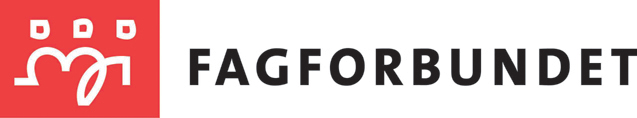 